AMASYA ABDURRAHMAN KAMİL ORTAOKULU 2019-2020 EĞİTİM ÖĞRETİM YILI   BESLENME DOSTU OKULLAR PROJESİ  	Öğrencilerin kişiliği özellikle okul çağlarında şekillenmekte ve yetişkin çağdaki davranışları üzerinde etkili olacak alışkanlıkların edinilmesi yine bu yıllara dayanmaktadır. Bu nedenle, okul içinde sağlıklı beslenme ve hareketli yaşamın teşvik edilmesi amacıyla bu konuda yapılan uygulama ve faaliyetler ile eğitmenlerin sergilediği örnek davranışlar, çocuk ve gençlerimizin sağlıklı yaşam alışkanlıklarını kazanmalarında temel rol oynamaktadır.  Koruyucu sağlık hizmetleri kapsamında, okullarda sağlıklı beslenme, obezitenin önlenmesi ve hareketli yaşam konularında duyarlılığın arttırılması ve bu konuda yapılan iyi uygulamaların desteklenmesi amacıyla, Milli Eğitim Bakanlığı ile Sağlık Bakanlığının işbirliği içerisinde yürüttüğü "Beslenme Dostu Okul" projesine okulumuz da katılmış bulunmaktadır. "Beslenme Dostu Okul Projesi" Milli Eğitim Bakanlığı ile işbirliği içerisinde okulların, belirlenen kriterler doğrultusunda "Beslenme Dostu Okullar Değerlendirme Formu" ile denetlenmesi, 100 puan üzerinden 75 ve üzeri puan alan okulların "Beslenme Dostu Okul" sertifikası ile ödüllendirilmesi aşamalarını içermektedir. Proje kapsamında Beslenme ve Hareketli Yaşam Ekibi ve Beslenme Dostu Okul Projesi Yıllık Planı oluşturularak çalışmalara başlanmıştır. AMAÇAmasya ili, Merkez İlçesi, Abdurrahman Kamil Ortaokulu’nda, Beslenme Dostu Okul Programının, Türkiye Sağlıklı Beslenme ve Hareketli Hayat Programında belirtilen amaç, hedef ve stratejiler kapsamında yapılacak uygulamalarla öğrencilerimizin, velilerimizin okulumuz personelinin 3 yıl sonunda “Sağlıklı okul dönemi ile beraber ailelerde ve çocuklarımızda beslenme bilincini artırma, sağlık risklerini azaltma ve sağlıklı nesiller yetiştirmek için gerekli; hareketli, sportif, dengeli beslenme eğitim hizmetini sağlamak.” ’dır.HEDEFLERİMİZBeslenme Dostu Okul Programı uygulama kılavuzu doğrultusunda Okulumuzda Sağlıklı beslenme ve hareketli yaşam ekibinin kurularak, Beslenme Dostu Okul Planının hazırlanması ve uygulamaya geçirilerek öğrenci ve çevremizde farkındalık yaratmak,"Beslenme Dostu Okul Projesi" ile öğrencilerin, sağlıklı beslenme ve hareketli yaşam koşullarına teşvik etmek,Okullumuzda sağlıksız beslenme ve obezitenin önlenmesi için gerekli tedbirlerin alınmasını sağlamak,Sağlıklı beslenme ve hareketli yaşam için yapılan iyi uygulamaları desteklenmek,Okul sağlığının daha iyi düzeylere çıkarılması için çalışmalar yapmak,2022 yılına kadar okul ve çevre genelinde obezite ve oluşturduğu sağlık riskleri konusunda farkındalık oluşturmak,Sağlıklı beslenme ve sportif faaliyetlerin önemini kavratmak,Okul Çalışanlarının beslenme, fiziksel aktivite konusunda düzenlenen ders, etkinlik ve davranışlarda öğrencilerimize rol model olmasını sağlanmak,Okul kantinimizde, besleyici değeri yüksek sağlıklı gıdalarla beslenme bilgisinin oluşturulmasını sağlamak,Okulumuzda bulunan ve özel beslenme gerektiren Diyabet, Çölyak, Besin alerjisi vb. hastalıkları taşıyan çocukların beslenmelerine uygun yiyecek ve içeceklerin okul kantinlerinde bulundurulması ve bu konularda kantin / yemekhane çalışanlarının bilgilendirilmesini sağlamak,Sağlıklı Okul Çevresinin geliştirilmesi amacıyla sağlıklı beslenme ve düzenli fiziksel aktivitelerle ilgili olumlu mesaj içeren afiş, poster vb. asılmasının sağlanmak,ABDURRAHMAN KAMİL ORTAOKULU2019-2020 EĞİTİM ÖĞRETİM YILI BESLENME DOSTU OKULLAR PROJESİ EYLEM PLANIMüdür Yardımcısı  Ferhat GÜNEŞ   	 	 	 	 	 	 	 	Okul Müdürü     	 	 	 	 	 	 	 	Alpaslan KANAR HAZIRLAYAN:ABDURRAHMAN KAMİL ORTAOKULUSAĞLIKLI BESLENME VE HAREKETLİ YAŞAM EKİBİ ÜYELERİAĞUSTOS-2019Alpaslan KANAROkul MüdürüNOT: Bu plan 1 yıllık olarak hazırlanmış olup her eğitim öğretim yılı başında tekrar revize edilip 3 yıl süreyle uygulanacaktır.SIRAAYPLANLANAN ÇALIŞMALARUYGULAYICI BİLGİLERİveAÇIKLAMALAR1 “Sağlıklı Beslenme ve Hareketli Yaşam Ekip” üye listesinin oluşturulması ve ilk toplantısının gerçekleştirilmesi. Beslenme dostu okul projesi eylem planının oluşturulması  Okul müdürü  Alpaslan KANAR başkanlığında;1-Tuncay BİLİR (Beden Eğitimi Öğrt)2-Tuba AKIN (Beden Eğitimi Öğrt)3-Emine YÜKSEL (Türkçe Öğrt)4-Tuğba ACABEY (Türkçe Öğrt)   5-Fatma ALDEMİR (Bilişim Tek. Öğrt)6-Emel UYANIK (İngilizce Öğrt)7-Kemal ÖZDEMİRCİOĞLU (Fen Bil. Öğrt)8-Zuhal KAYMAKLI (Fen Bil. Öğrt)9-Merve TEKİN (Matematik  Öğrt)10-Hamide KÖKSAL GÜMÜŞ(Tek. Tas. Öğrt.)11-Ferhat GÜNEŞ (Müdür Yardımcısı)Sağlıklı Beslenme ve Yaşam Ekibi oluşturulmuş ve Eylem Planı hazırlanmıştır.1 Okulun web sayfasında proje içeriğinin duyurulması ve Okul sağlığı ile ilgili köşe oluşturulması EBA dan yapılabilecek etkinliklere yönelik tartışma açılmasıBasın-Yayın Ekibi tarafından;  Fatma ALDEMİR - Ferhat GÜNEŞ1 Beslenme Dostu Okul Projesi için sınıf öğrenci temsilcilerinin seçilmesi ve bilgilendirme toplantısı. Sınıf Şube Rehber Öğretmenleri ile İşbirliği içerisinde; (Tuğba ACABEY - Emine YÜKSEL - Emel UYANIK - Ferhat GÜNEŞ)tarafından.1 Beslenme dostu bilgilendirme panosunun oluşturulması. Tuğba ACABEY - Emine YÜKSEL - Emel UYANIK organize ederek;Beslenme Dostu Okul Projesi sınıf öğrenci temsilcileri tarafından1 Her gün sağlık için spor hareketlerinin yapılacağı bilgisinin öğrencilere verilmesi ve uygulanması. Fen Bilimleri öğretmenleri tarafından;Kemal ÖZDEMİRCİOĞLU - Zuhal KAYMAKLI - Merve TEKİN - Hamide KÖKSAL GÜMÜŞBeden Eğitimi Öğretmenleri  tarafından; Tuba AKIN - Tuncay BİLİR 1 Aylık çalışmaların değerlendirilmesi.Ekip Başkanı Alpaslan KANAR başkanlığında; Sağlıklı Beslenme ve Yaşam Ekibi2Beslenme bilgilendirme afiş, poster ve broşürlerin hazırlanması ve asılması.FotoğraflanmasıTuğba ACABEY - Emine YÜKSEL - Emel UYANIK tarafından  organize edilerek;Beslenme Dostu Okul Projesi sınıf öğrenci temsilcileri tarafından; 2Sağlıklı Beslenme ile ilgili bilgilendirme (sunum hazırlanması ve yapılması) Zuhal KAYMAKLI ve Fatma ALDEMİR tarafından organize edilerek;Fen Bilimleri ve Bilişim Teknolojisi ve Yazılım Dersi öğretmenleri tarafından. Tüm sınıflara;2Okul kantininin denetlenmesi Aylık sağlıklı beslenme listesinin hazırlanarak  kantine asılmasıKantin denetleme ekibi;Fen Bilgisi Öğretmenleri  ve iki sınıf öğrenci temsilcisi tarafından 2EBA üzerinden sağlıklı beslenmeye dikkat çekmek amacıyla anket düzenlenmesiFatma ALDEMİR tarafından organize edilerek;Tüm sınıflara2Aylık çalışmaların değerlendirilmesi.Ekip Başkanı Alpaslan KANAR başkanlığında; Sağlıklı Beslenme ve Yaşam Ekibi3 Okul içi Beslenme Dostu Okul  Panosunun Yenilenmesi Tuğba ACABEY - Emine YÜKSEL - Emel UYANIK tarafından  organize edilerek;Beslenme Dostu Okul Projesi sınıf öğrenci temsilcileri tarafından; 3 Okuldaki öğrencilerin boy ve kilo ölçümlerinin yapılması, istatistiklerinin tutulması, velilerle görüşülerek problemli öğrencilerin sağlık kuruluşuna yönlendirilmesi Beden Eğitimi Dersi öğretmenleri Tuba AKIN - Tuncay BİLİR tarafından3 Sağlıklı beslenme konusunda farkındalığın arttırılması amacıyla  6. Sınıf öğrencilerinin Bakraç Süt Fabrikasına götürülmesi Ferhat GÜNEŞ tarafından organize edilerek;İlgili şube öğretmenleri tarafından3 Okul kantininin denetlenmesi Aylık sağlıklı beslenme listesinin hazırlanarak  kantine asılmasıKantin denetleme ekibi;Fen Bilgisi Öğretmenleri  ve iki sınıf öğrenci temsilcisi tarafından3 Aylık çalışmaların değerlendirilmesi.Ekip Başkanı Alpaslan KANAR başkanlığında; Sağlıklı Beslenme ve Yaşam Ekibi4 5 Sağlık ve Hareketli Yaşam için Yürüyüş EtkinliğiBeden Eğitimi Dersi öğretmenleri Tuba AKIN - Tuncay BİLİR tarafından 6. sınıf öğrencilerine4 5 Veli bilgilendirmeye yönelik Sağlıklı Beslenme, Obezite ,Diyabet ve Sağlık Bilgisi konularının yer aldığı broşür hazırlayarak velilere dağıtılması Sağlıklı Beslenme ve Yaşam Ekibi tarafından;Tüm sınıflara4 5 Ağız ve diş sağlığı konusunda bir sağlık ekibince seminer verilmesiFerhat GÜNEŞ tarafından organize edilerek;İlgili sınıflara4 5 Sınıf ortamında beslenmeyi konu alan tartışma ortamının yaratılması için sınıf öğretmenlerine bilgilendirme yapmak.Tuğba ACABEY - Emine YÜKSEL - Emel UYANIK tarafından;Türkçe öğretmenleri ve Şube Rehber Öğretmenlerine 4 5 Okul kantininin denetlenmesi Aylık sağlıklı beslenme listesinin hazırlanarak  kantine asılması Kantin denetleme ekibi;Fen Bilgisi Öğretmenleri  ve iki sınıf öğrenci temsilcisi tarafından 4 5 Yerli Malı Haftası etkinlikleri12-18 Aralık Yerli Malı HaftasıSınıf Şube Rehber Öğretmenleri tarafından;Tüm sınıflara4 5 Aylık çalışmaların değerlendirilmesiEkip Başkanı Alpaslan KANAR başkanlığında; Sağlıklı Beslenme ve Yaşam Ekibi5  Beslenme Dostu Okul Projesi sınıf öğrenci temsilcilerinin yapılacak faaliyetler hakkında bilgilendirilmesiFerhat GÜNEŞ - Tuğba ACABEY - Emine YÜKSEL - Emel UYANIK tarafından;5  Okul kantininin denetlenmesi Aylık sağlıklı beslenme listesinin hazırlanarak  kantine asılmasıKantin denetleme ekibi;Fen Bilgisi Öğretmenleri  ve iki sınıf öğrenci temsilcisi tarafından5  Öğrencilere sağlıklı yaşam ve fiziksel aktiviteyi destekleyici  doğru beslenmeyle ilgili video izletilmesi.Beden Eğitimi Dersi öğretmenleri Tuba AKIN - Tuncay BİLİR tarafından Tüm Sınıflara5  Her gün sağlık için spor hareketlerinin yapılacağı bilgisinin öğrencilere hatırlatılması.  Beden Eğitimi Dersi öğretmenleri Tuba AKIN - Tuncay BİLİR tarafından5  Besinler ve kalori içerikleri hakkında poster ve afiş hazırlanıp panoda sergilenilmesi. Fen Bilimleri öğretmenleri ve Bilişim Teknolojileri Öğretmeni;             Kemal ÖZDEMİRCİOĞLU - Zuhal KAYMAKLI - Merve TEKİN - Hamide KÖKSAL GÜMÜŞ – Fatma ALDEMİR tarafından5  Dönem Sonu Yapılan Çalışmaların Değerlendirilmesi ve RaporlandırmaEkip Başkanı Alpaslan KANAR başkanlığında; Sağlıklı Beslenme ve Yaşam Ekibi6 Her gün sağlık için spor hareketlerinin yapılacağı bilgisinin öğrencilere hatırlatılması.  Beden Eğitimi Dersi öğretmenleri Tuba AKIN - Tuncay BİLİR tarafından Tüm Sınıflara6 Sağlıklı Beslenme konulu sınıflarda slogan çalışmalarının yapılması ve yapılan çalışmaların panoda sergilenmesi. Tuğba ACABEY - Emine YÜKSEL - Emel UYANIK tarafından organize edilerek ;Türkçe, Görsel Sanatlar, Teknoloji ve Tasarım Öğretmenleri rehberliğinde tüm sınıflar6 El hijyeni hakkında öğrencilerin bilgilendirilmesi. Sağlıklı Beslenme ve Yaşam Ekibi organizesinde aynı gün Tüm sınıflara6 Teneffüslerde öğrencilerin bahçede hareketli oyunlar  oynamasının sağlanmasıBeden Eğitimi Dersi öğretmenleri Tuba AKIN - Tuncay BİLİR tarafından  Tüm Sınıflara6 Okul kantininin denetlenmesi Aylık sağlıklı beslenme listesinin hazırlanarak  kantine asılmasıKantin denetleme ekibi;Fen Bilgisi Öğretmenleri  ve iki sınıf öğrenci temsilcisi tarafından6 Aylık çalışmaların değerlendirilmesi.Ekip Başkanı Alpaslan KANAR başkanlığında; Sağlıklı Beslenme ve Yaşam Ekibi7 Sağlık ve Hareketli Yaşam için Yürüyüş EtkinliğiBeden Eğitimi Dersi öğretmenleri Tuba AKIN - Tuncay BİLİR tarafından 7. sınıf öğrencilerine7 Teknolojinin Zararları ile ilgili SeminerFerhat GÜNEŞ – Fatma ALDEMİR – Okul Rehberlik Servisi tarafından organize edilerekTüm sınıflara7 Sağlıklı beslenme konulu resim yarışması düzenlemeTuğba ACABEY - Emine YÜKSEL - Emel UYANIK – Zehra Ebru BAHŞİ organize ederek;6. sınıflar7 Okul kantininin denetlenmesi Aylık sağlıklı beslenme listesinin hazırlanarak  kantine asılmasıKantin denetleme ekibi;Fen Bilgisi Öğretmenleri  ve iki sınıf öğrenci temsilcisi tarafından7 Aylık çalışmaların değerlendirilmesi.Ekip Başkanı Alpaslan KANAR başkanlığında; Sağlıklı Beslenme ve Yaşam Ekibi8Sağlık ve Hareketli Yaşam için Yürüyüş EtkinliğiBeden Eğitimi Dersi öğretmenleri Tuba AKIN - Tuncay BİLİR tarafından 5. sınıf öğrencilerine8Tükettiğimiz hazır içecekler ve yiyecekler hakkında okul panosunu düzenleme7-13 Nisan ‘Dünya Sağlık Haftası’Tuğba ACABEY - Emine YÜKSEL - Emel UYANIK tarafından organize edilerek ;Beslenme Dostu Okul Projesi sınıf öğrenci temsilcileri tarafından; 8Okul kantininin denetlenmesi Aylık sağlıklı beslenme listesinin hazırlanarak kantine asılmasıKantin denetleme ekibi;Fen Bilgisi Öğretmenleri  ve iki sınıf öğrenci temsilcisi tarafından8Aylık çalışmaların değerlendirilmesi.Ekip Başkanı Alpaslan KANAR başkanlığında; Sağlıklı Beslenme ve Yaşam Ekibi9Sağlık ve Hareketli Yaşam için Yürüyüş Etkinliği22 Mayıs "Dünya Obezite Günü’’Beden Eğitimi Dersi öğretmenleri Tuba AKIN - Tuncay BİLİR tarafından 8. sınıf öğrencilerine9Her gün sağlık için spor hareketlerinin yapılacağı bilgisinin öğrencilere hatırlatılması.  Sağlıklı Beslenme ve Yaşam Ekibi tarafındanTüm Öğrencilere9Okul kantininin denetlenmesi Aylık sağlıklı beslenme listesinin hazırlanarak kantine asılmasıKantin denetleme ekibi;Fen Bilgisi Öğretmenleri  ve iki sınıf öğrenci temsilcisi tarafından 9Aylık çalışmaların değerlendirilmesi.Ekip Başkanı Alpaslan KANAR başkanlığında; Sağlıklı Beslenme ve Yaşam Ekibi10Yıl Boyu yapılan çalışmaların değerlendirilmesi ve dosyalanması. Ekip Başkanı Alpaslan KANAR başkanlığında; Sağlıklı Beslenme ve Yaşam Ekibi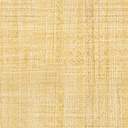 